ЛОКАЛЬНЫЙ АКТ № 8ПОЛОЖЕНИЕ О КОНФЛИКТНОЙ КОМИССИИ  ПО ВОПРОСАМ РАЗРЕШЕНИЯ СПОРОВ МЕЖДУ УЧАСТНИКАМИ ОБРАЗОВАТЕЛЬНОГО ПРОЦЕССА В ПОУ ПЕНЗЕНСКАЯ ОТШ ДОСААФ РОССИИПЕНЗА  2016 г.ПОЛОЖЕНИЕПоложение о конфликтной комиссии  по вопросам разрешения споров между участниками образовательного процесса в ПОУ Пензенской ОТШ ДОсааф России1.Общие положенияКонфликтная комиссия  автошколы создается временно, на определенный срок, для решения спорных вопросов, относящихся к образовательному процессу, текущему контролю знаний, порядку проведения промежуточной аттестации обучающихся и итоговой  аттестации выпускников.Конфликтная комиссия назначается решением педагогического совета образовательного учреждения для рассмотрения конфликтной ситуации между участниками образовательного процесса и на период экзаменов; число членов комиссии нечетное, но не менее трех; председатель комиссии назначается начальником  из членов руководства автошколы. Конфликтная комиссия в своей деятельности руководствуется Законом Российской Федерации «Об образовании» , типовым положением о данном типе образовательного учреждения, уставом и локальными актами образовательного учреждения, государственными образовательными стандартами, установленными критериями оценки освоения образовательных программ.2. Задачи и функции конфликтной комиссииОсновной задачей конфликтной комиссии является разрешение конфликтной ситуации между участниками образовательного процесса путем доказательного разъяснения принятия оптимального варианта решения в каждом конкретном случае.Комиссия рассматривает вопросы организации обучения по индивидуальному плану, программе; разрешение конфликтной ситуации, связанной с введением зачетной системы оценки знаний; вопросов об объективности оценки знаний по учебному предмету во время обучения,  во время промежуточной или итоговой аттестации, устных выпускных экзаменов.Для решения отдельных вопросов конфликтная комиссия обращается за получением достоверной информации к участникам конфликта.Для получения правомерного решения комиссия использует различные нормативные правовые документы, информационную и справочную литературу, обращается к специалистам, в компетенции которых находится рассматриваемый вопрос.3. Права членов комиссииКонфликтная комиссия имеет право:- принимать к рассмотрению заявления любого участника образовательного процесса при несогласии с решением или действием руководителя, педагога, мастера ПОВ, обучающегося;- принять решение по каждому спорному вопросу, относящемуся к ее компетенции ;- запрашивать дополнительную документацию, материалы для проведения самостоятельного изучения вопроса;- рекомендовать приостанавливать или отменять ранее принятое решение на основании проведенного изучения при согласии конфликтующих сторон;- рекомендовать изменения в локальных актах образовательного учреждения с целью демократизации основ управления или расширения прав обучающихся.4. Обязанности членов конфликтной комиссииЧлены конфликтной комиссии обязаны:- присутствовать на всех заседаниях комиссии;- принимать активное участие в рассмотрении поданных заявлений в устной или письменной форме;- принимать решение по заявленному вопросу открытым голосованием (решение считается принятым, если за него проголосовало большинство членов комиссии при присутствии не менее двух третей ее членов);- принимать своевременно решение, если не оговорены дополнительные сроки рассмотрения заявления;- давать обоснованный ответ заявителю в устной или письменной форме в соответствии с пожеланием заявителя.5. Организация деятельности конфликтной комиссииЗаседания конфликтной комиссии оформляются протоколом.Утверждение членов комиссии и назначение ее председателя оформляются приказом по общеобразовательному учреждению.Протоколы заседаний конфликтной комиссии сдаются вместе с отчетом за учебный год совету образовательного учреждения и хранятся в документах совета три года.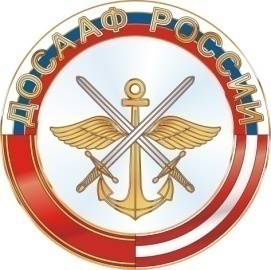 ПРОФЕССИОНАЛЬНОЕ  ОБРАЗОВАТЕЛЬНОЕ УЧРЕЖДЕНИЕПЕНЗЕНСКАЯ ОБЪЕДИНЕННАЯ ТЕХНИЧЕСКАЯ ШКОЛА  ОБЩЕРОССИЙСКОЙ ОБЩЕСТВЕННО-ГОСУДАРСТВЕННОЙ ОРГАНИЗАЦИИ «ДОБРОВОЛЬНОЕ ОБЩЕСТВО СОДЕЙСТВИЯ АРМИИ, АВИАЦИИ И ФЛОТУ РОССИИ»Принят педагогическим советомПОУ Пензенская ОТШ 	ДОСААФ РоссииПротокол № 4 от 22 января 2016г.УТВЕРЖДАЮНачальник ПОУ Пензенская      ОТШ ДОСААФ России                  О.Н. Юрков22 января 2016г.